МУНИЦИПАЛЬНОЕ КАЗЕННОЕ ДОШКОЛЬНОЕ ОБРАЗОВАТЕЛЬНОЕ УЧРЕЖДЕНИЕ «ДЕТСКИЙ САД № 3»368510, РД, Сергокалинский район, с. Сергокала ОГРН 1030502332354, ИНН/КПП 0527003060/052701001                               Выписка из приказа №27по МКДОУ "Детский сад №3 с.Сергокала" от 30.09.2022             "О зачислении вновь поступивших детей"На основании Устава МКДОУ "Детский сад №3 с.Сергокала", согласно путевкам, выданных Управлением образования Сергокалинского района, согласно договора с родителями и на основании заявления родителей (законных представителей)                           Приказываю:Зачислить в МКДОУ "Детский сад №3 с.Сергокала" следующего ребенка:1.Сулейманова Калимат УмаровнаЗав МКДОУ                                      ________  Омарова К.М. "Дет.сад №3с.Сергокала"  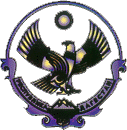 